แบบฟอร์มที่ 5บทสรุปผู้บริหารให้อธิบายโดยสรุป ความยาว 3 หน้า A4 (สามารถแทรกภาพประกอบได้) โดยมีวัตถุประสงค์เพื่อให้ผู้บริหารของหน่วยงานของท่านและผู้ตรวจประเมินรางวัลได้เห็นภาพรวมในการดำเนินการในหมวดที่ขอรับสมัคร กรณีสมัครรางวัลระดับดีเด่น ให้สรุปจากทุกหมวด1. แนะนำหน่วยงานในภาพรวม......................................................................................................................................................................... ................................................................................................................................................................................................................................................................................................................................................................................................................................................................................................................................................................................................................................................................................................................2. การดำเนินการพัฒนาองค์การที่หน่วยงานเห็นว่ามีความโดดเด่น ของหมวดที่สมัครขอรับรางวัล กรณีสมัครรางวัลระดับดีเด่น ให้สรุปจากทุกหมวด......................................................................................................................................................................... ................................................................................................................................................................................................................................................................................................................................................................................................................................................................................................................................................................................................................................................................................................................3. ปัจจัยแห่งความสำเร็จ ......................................................................................................................................................................... ................................................................................................................................................................................................................................................................................................................................................................................................................................................................................................................................................................................................................................................................................................................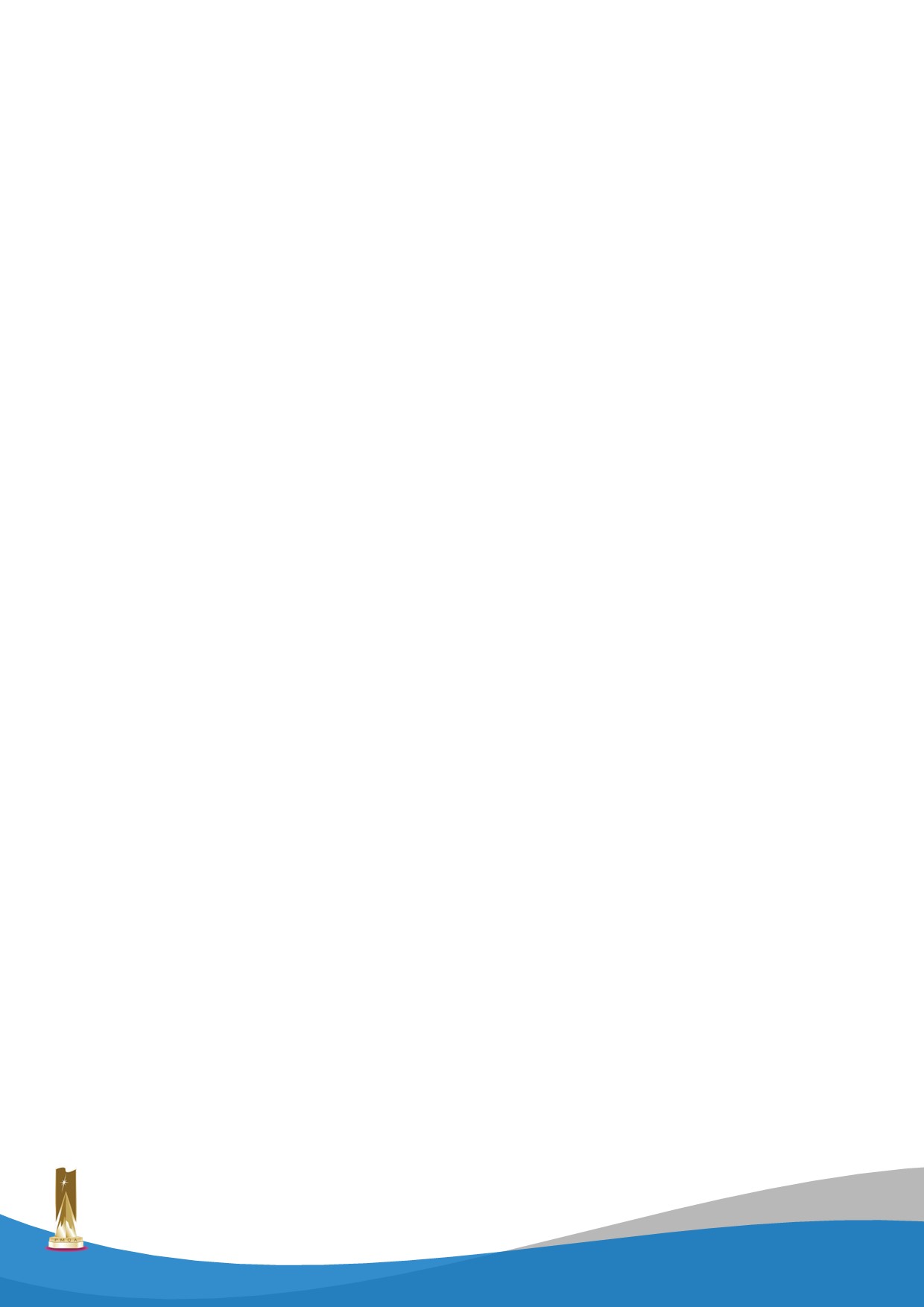 